وزارة الـتعـليـم الـعــــالي و الـبحـث الـعلـمـي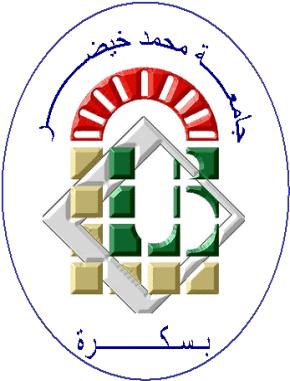 جــامعة محمد خيضر -بـسـكـرة-كـليـة الحقوق والـعلـوم السياسية-قـطـب شـتـمــة-قــــــسم الـــــحقـــوقعـــنــــوان الــــمــــذكـــــرة:مذكــرة مــــــكمــلــــة من مقتضيات نيل شهــادة الــمـاستــر في الحقوقتخصص القانون الإداريإعداد الطالبة:                                                   إشراف الدكتـــور:نــــجيبــــة قــــسميــة                                       عـــــــزري الزيـــــــــنالسنة الجامعية:2016-2017م